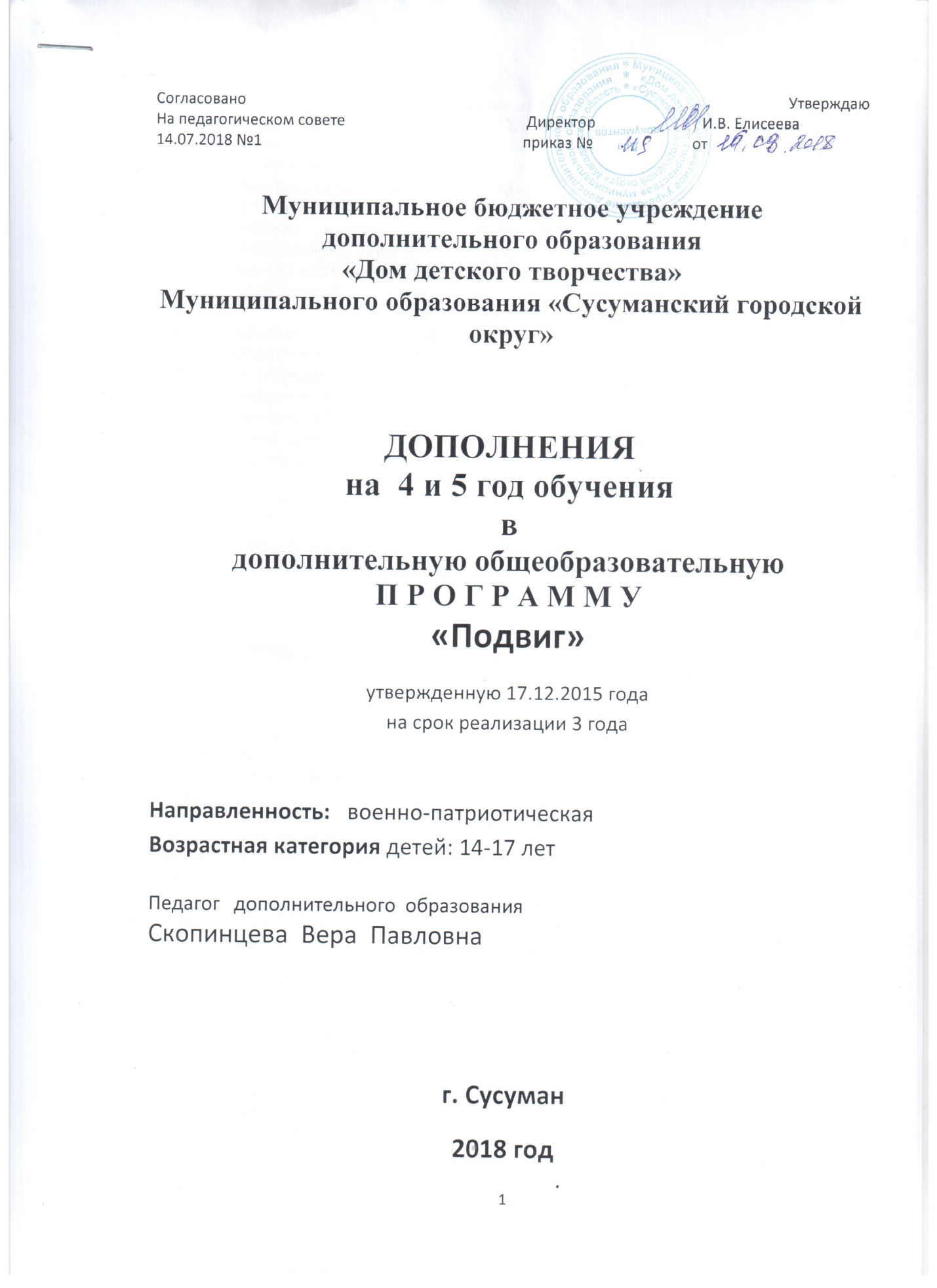 Муниципальное бюджетное учреждениедополнительного образования «Дом детского творчества» Муниципального образования «Сусуманский городской округ»ДОПОЛНЕНИЯ на  4 и 5 год обучениявдополнительную общеобразовательную П Р О Г Р А М М У«Подвиг»утвержденную 17.12.2015 года на срок реализации 3 года Направленность:   военно-патриотическаяВозрастная категория детей: 14-17 летПедагог   дополнительного  образованияСкопинцева  Вера  Павловнаг. Сусуман2018 годОбоснование для дополнений      Программа « Подвиг»  утвержденная 12.12.2015 года рассчитана на срок реализации 3 года и предназначена для детей от 7 до 14 лет . С течением времени сложилась ситуация, когда воспитанники освоив 3х летний курс дополнительной общеобразовательной программы и продолжают посещать клуб «Подвиг», и уже не могут быть зачислены вновь на первый год обучения, в том числе и по возрасту. В целях дальнейшего обучения таких детей возникла необходимость для разработки дополнений в дополнительную общеобразовательную программу «Подвиг» на 4 и 5 год обучения, как в части содержательной части так и учебно- тематического планирования. Пояснительная  запискаДополнения в программу « Подвиг»   включают учебно-тематические планы на 4 и 5й год обучения подростков от 14 до 18   Объем  часов  в  учебном  году  для  одной  группы  составляет  в  среднем  315  часов  и  зависит  от  количества  рабочих  дней  в  году, без  учета  выходных и  праздничных дней, официально установленных  Правительством РФ, а также от часовой нагрузки педагога.       Реализация  данной  программы  позволит  сформировать  готовность  подростков 15-17 лет  к  службе в вооруженных силах РФ .  Ведение образовательной деятельностиОбразовательная составляющая программы основана на получении практических навыков, необходимых  для  подготовки к службе в вооруженных силах РФ, достижения  результативности участия в соревнованиях по военно-прикладным видам спорта, совершенствованию навыков, полученных в результате освоения 3х летнего курса программы. Содержание  программыРаздел 1.   Вооруженные  силы  РФ Темы:Виды  вооруженных сил  России, их назначение и состав. Задачи военной  службы.Задачи  допризывной подготовки. Воинские звания в Российской Армии.Раздел 2.   Воинские  уставы вооруженных сил РФ Темы:Значение военной присяги военнослужащих вооруженных сил России.Дисциплинарный  устав, Устав внутренней службы,Права и обязанности  рядового солдата. Раздел 3. Армейский быт, Адаптация к службе в армииТемы:Армейский быт.Режим  дня солдат. Караульная служба.Воинская дисциплина.Школа молодого бойца. Физические и психологические  нагрузки, влияющие на военнослужащего.Воинская субординацияФакторы, влияющие на успешность прохождения военной службы Раздел 4. Тактическая подготовка.
Темы:Боевые действия. Действия солдата в бою. Действия солдата в разведке.Походное снаряжение солдата.Тактика ведения боя.  Оборонительные сооружения. Боевая техника , боевые снаряды.Раздел 5.  Огневая  подготовкаТемы:Разборка  и сборка пистолета. тренировкиРазборка  и сборка автомата тренировки.Стрельба из пневматической винтовки .Виды ручных гранат, устройство. Метание макетов.Раздел 6. Строевая подготовка.
Темы:Строй и его элементы. Строевая стойка с оружием и без оружия.Строевой шаг. Маршировка. Отработка строевого шагаОтработка выполнения команд "Становись", "Равняйсь!", "Смирно!", "Вольно!",  «Разойдись»Повороты на месте и в движении. Выход из строя и возвращение в строй.Повороты и движение с оружием. Перестроение из одношеренгового строя в двухшеренговый и обратно.Рапорт начальникуРаздел 7.  Общефизическая  подготовкаТемы:Упражнения на выносливость и силу, упражнения на быстроту реакцииКомандные  игрыВоенно-прикладные виды спортаВыполнение нормативов по военно – прикладным  видам  спортаУЧЕБНЫЙ  ПЛАН  ЗАНЯТИЙ4 год  обученияУЧЕБНЫЙ  ПЛАН  ЗАНЯТИЙ                                                      5й год  обучения                                    Воспитательная работаОсобая роль в программе отводится воспитательной  работе. Главным  направлением  является  создание  и  укрепление  коллектива  посредством проведения общих занятий,  организация походов,  круглых столов,  бесед,    встреч  с  выпускниками,  участниками боевых  действий  в  горячих  точках,  организация  праздников в  честь  Дня  призывника, памятных дат, связанных с битвами в период ВОВ. Акцент в воспитательной работе делается на взаимоотношения внутри коллектива субординацию.Работа с родителями        Дополнения в программу предусматривают тесную связи с родителями допризывников. Согласование вопросов об участии в выездных соревнованиях.  Организации досуга и отвлечение от пагубных привычек. В  рамках  работы  предполагается  привлечение  родителей  к  организации игры зарница, военных сборов .Ожидаемые результаты от реализации программы          Формирование  у  воспитанников  устойчивого понимания необходимости службы в вооруженных силах РФ ,укрепление физического здоровья.  Получение навыков ведения боя, строевой и огневой подготовки. Используемая литератураСборник нормативно – правовых документов и материалов по патриотическому воспитанию и подготовке обучающихся к военной службе. Мнемозина. Москва. 2000.Психология современного подростка « Педагогика» Москва 1987.Ю.А. Науменко Начальная военная подготовка «Просвещение» Москва 1985. СогласованоУтверждаюНа педагогическом совете               Директор                            И.В. Елисеева                             31.08.2018 № 1            приказ № 127                          от 31.08.2018№ п\п                     НАИМЕНОВАНИЕ ТЕМЫВСЕГО  ЧАСОВТЕОРИЯПРАКТИКА1Вооруженные  силы РФ2412123Воинские  уставы2412124Армейский  быт. Адаптация к военной службе366305Тактическая подготовка4815336Строевая  подготовка48567Огневая подготовка48488Общефизическая подготовка75759Зарница. Реконструкция военных событий 1212   ИТОГО31545270№ п\п                     НАИМЕНОВАНИЕ ТЕМЫВСЕГО  ЧАСОВТЕОРИЯПРАКТИКА1Вооруженные  силы РФ18993Воинские  уставы2412124Армейский  быт. Адаптация к военной службе243215Тактическая подготовка4815336Строевая  подготовка68687Огневая подготовка48488Общефизическая подготовка65659Военные сборы. Реконструкция военных событий2020   ИТОГО31539276